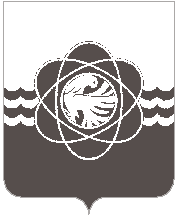 П О С Т А Н О В Л Е Н И Еот _15.11.2022___ № __975__Об одобрении прогноза социально-экономического развития муниципального образования «город Десногорск» Смоленской области на 2023 год и на плановый период 2024 и 2025 годовВ соответствии со статьей 173 Бюджетного кодекса Российской Федерации, постановлением Администрации муниципального образования «город Десногорск» Смоленской области от 10.03.2015 № 222 «Об утверждении Порядка разработки прогноза социально – экономического развития муниципального образования «город Десногорск» Смоленской области» Администрация муниципального образования «город Десногорск» Смоленской области постановляет:1. Одобрить прогноз социально – экономического развития муниципального образования «город Десногорск» Смоленской области на 2023 год и на плановый период 2024 и 2025 годов (приложение).2. Отделу информационных технологий и связи с общественностью               (Е.М. Хасько) разместить настоящее постановление на официальном сайте Администрации муниципального образования «город Десногорск» Смоленской области в сети Интернет.3. Контроль исполнения настоящего постановления возложить на заместителя Главы муниципального образования по экономическим вопросам А.В. Шевцову.Глава муниципального  образования«город Десногорск» Смоленской области   		                       А.А. Новиков